«    » ___________2023  годаг.  Ростов-на-Дону                                                                                                      «телефон доверия» - 268-72-32Акция «Узнай о своих долгах» с помощью электронных сервисовЖители  г. Ростова-на-Дону и Ростовской области могут обращаться в ГУФССП России по Ростовской области и его подразделения в письменной форме,  а также посредством официального  интернет-сайта  http://r61.fssp.gov.ru/  и сервиса «Интернет - приемная». Все обращения граждан принимаются  посредством «Интернет-приемной» ГУФССП России по Ростовской области, а так же в Главном управлении Федеральной службы судебных приставов Ростовской области.Обращаем внимание, что на официальном интернет-сайте ГУФССП России по Ростовской области в разделе информационные системы работает «Банк данных исполнительных производств», который позволяет узнать информацию о должниках, как физических лицах, так и юридических лицах, а также сформировать квитанцию для оплаты. Для работы с «Банком данных исполнительных производств» нужно выбрать в разделе поиск подраздел — поиск по физическим лицам, либо поиск по юридическим лицам. Так же обращаем внимание, что граждане, являющиеся сторонами исполнительного производства, кто зарегистрирован на «Едином портале государственных услуг» https://www.gosuslugi.ru/ могут в электронном формате  получать информацию, касающуюся вопросов исполнительного производства. «Единый  портал государственных услуг» - система, позволяющая в электронном формате получать информацию, знакомиться со всеми документами по исполнительному производству в полном объеме, направлять приставу заявления и получать юридические значимые объяснения, ответы, копии документов. Пресс-служба ГУФССП России по Ростовской области344002, г. Ростов-на-Дону, пер. Соборный, д. 2 а.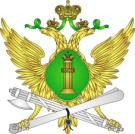 ГУФССП России по Ростовской области